Maths – addition and subtraction (3)Column subtraction with exchange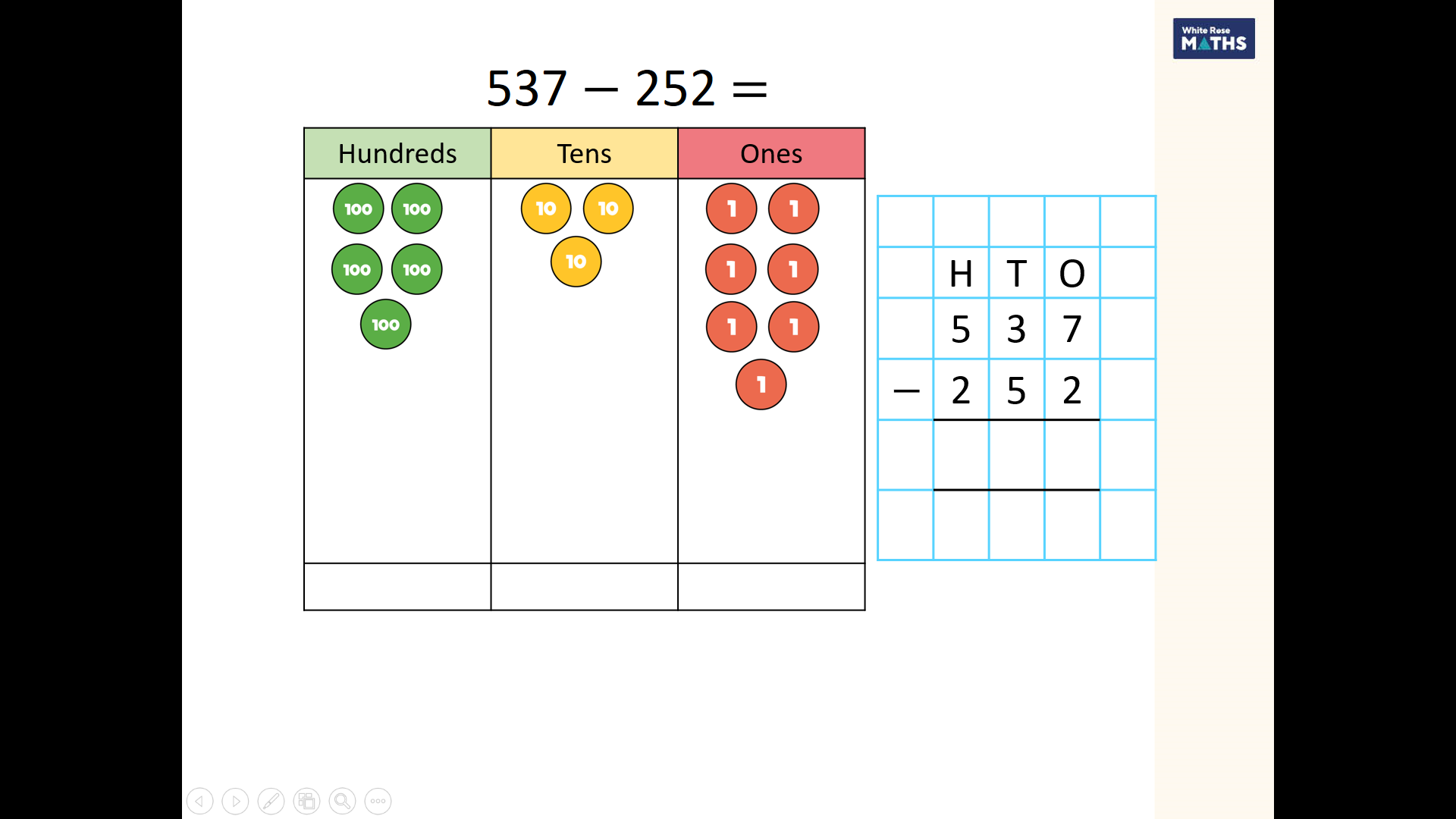 As with addition, we always begin with the least significant digit.7 – 2 can be doneHowever, 5 tens cannot be subtracted from 3 tens in this arrangement. We need to exchange 1 of the hundreds for 10 tens.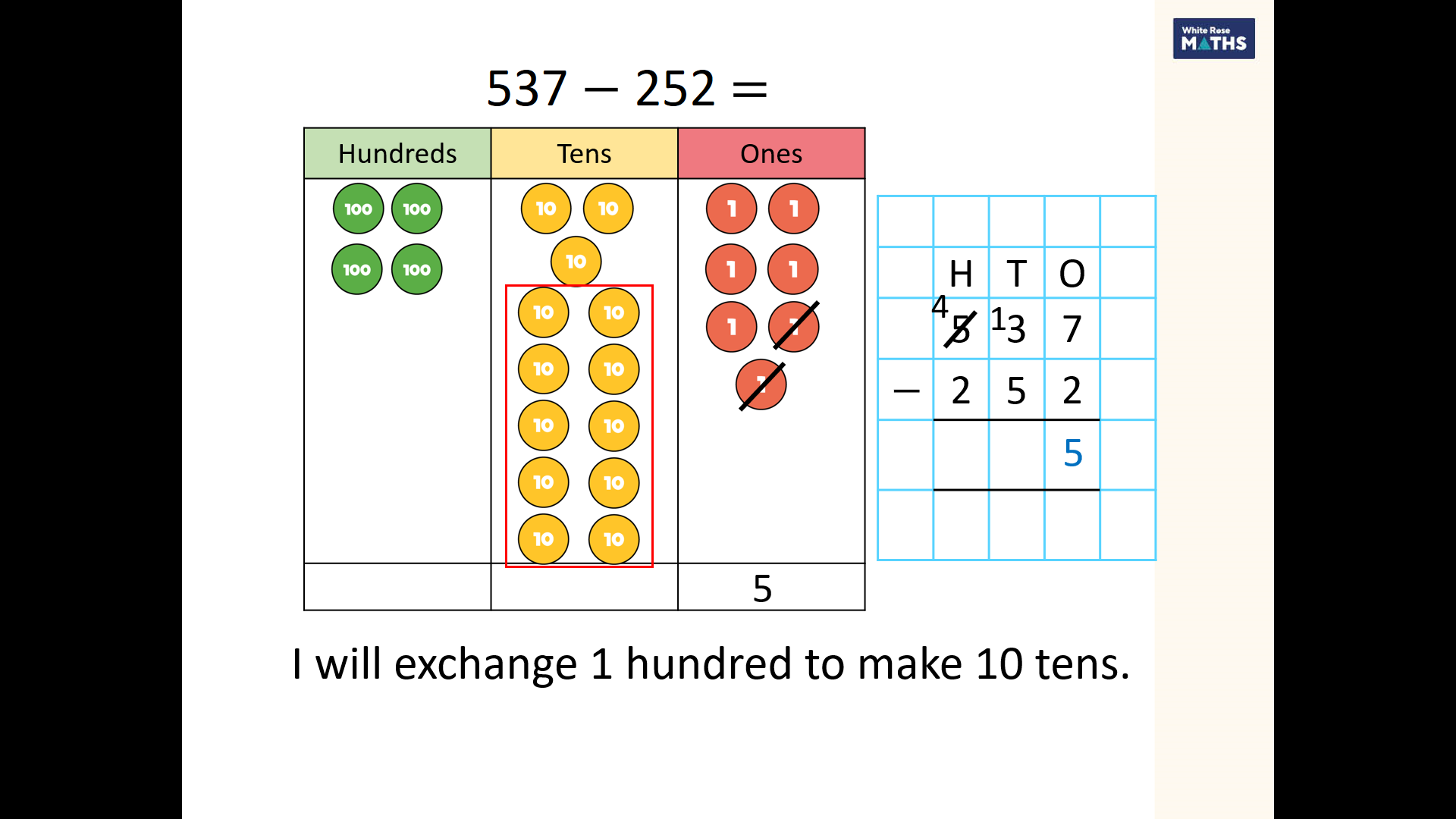 The same process is used to exchange 1 ten into 10 ones etc.Then we can continue to subtract the 5 tens and then the 2 hundreds.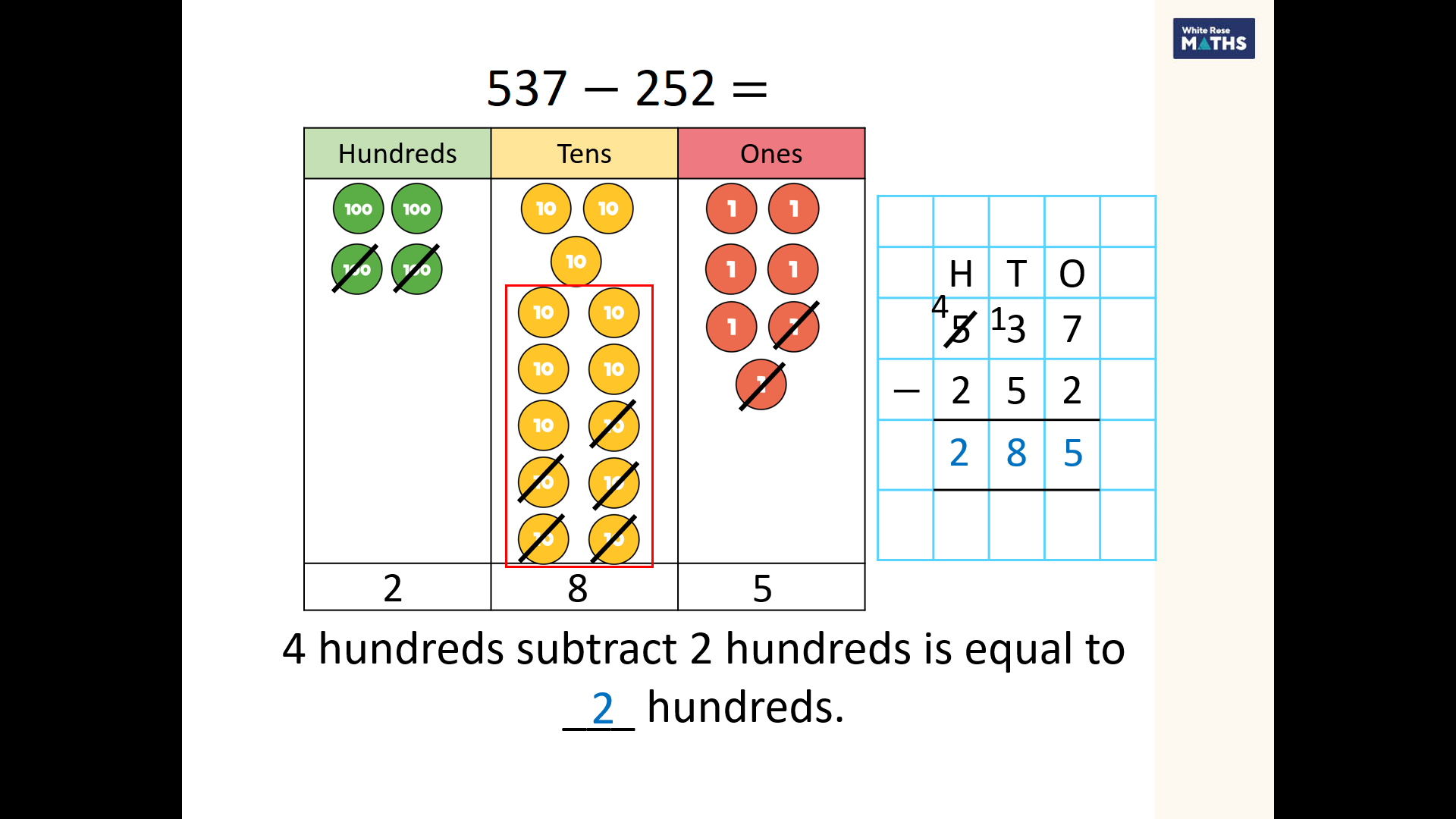 The 537 we call the minuend.The 252 we call the subtrahend285 we call the difference.